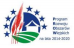 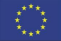 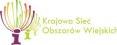 „Europejski Fundusz Rolny na rzecz Rozwoju Obszarów Wiejskich: Europa inwestująca w obszary wiejskie” Temat: Warsztaty „Pszczelarstwo – rękodzieło i kulinaria” Data: 1. Dzień: 6 października 2020r. godz. 15.00 2. Dzień: 8 października 2020r. godz. 17.00  Miejsce realizacji: Inkubator Przetwórstwa Produktów Pszczelich w Pszczelej Woli,  Pszczela Wola 14 Realizator: Lokalna Grupa Działania na Rzecz Rozwoju Gmin Powiatu  Lubelskiego - „Kraina wokół Lublina” Grupa docelowa: Mieszkańcy województwa lubelskiego, w tym: rolnicy, pszczelarze,  przedstawiciele organizacji pozarządowych (np. Kół Gospodyń  Wiejskich, lokalnych stowarzyszeń i fundacji, LGD) przedstawiciele  zakładów gastronomicznych, przetwórstwa produktów rolniczych;  przedstawiciele samorządu oraz instytucji publicznych  Pierwszeństwo w rekrutacji mają osoby w wielu do 35 r. życia  mieszkające na obszarach wiejskich. Program: Warsztaty „Pszczelarstwo – rękodzieło i kulinaria” :  1 dzień - warsztaty wytwarzania świec z wosku (uczestnicy –  20 osób) - czas trwania 4 godziny  Program: 1) Wstęp: wosk (skąd się bierze? Cechy charakterystyczne wosku.  Zasady pracy z woskiem? 2) pokaz plastra pszczelego oraz sposobu wytapiania wosku  z plastrów pszczelich oraz prezentacja form do wyrobu świec  oraz gotowych figurek i świec 3) proces wykonywania świec w przygotowanych formach – prezentacja 4) wykonanie indywidualne świecy z węzy pszczelej, poznawanie  walorów leczniczych świec produkowanych z wosku  pszczelego 5) wykorzystanie walorów estetycznych oraz zdrowotnych świec  w handlu, medycynie, turystyce, gastronomii itp.  2 dzień - warsztaty kulinarne – co najmniej 4 różne potrawy  na bazie miodu (uczestnicy 20 osób) – czas trwania 4 godziny.  Program:  1) Wstęp: Miód w gastronomii – walory dietetyczne  i smakowe  2) Dania główne na bazie miodu (wykonanie przykładowej  potrawy) 3) Ziołowe nalewki lecznicze na bazie miodu (wykonanie  przykładowej nalewki)  4) Desery na bazie miodu (wykonanie przykładowego deseru) 5) „Całuski pszczelowolskie” jako przykład tradycyjnego  ciasta na bazie miodu 